Chers parents et mes chers élèves, Si vous désirez m’envoyer des photos du travail que vous faites sur ma boite mail n’hésitez pas. Visio l’après-midi.  Correction du Mercredi 13 mai :Rituels : sur le cahier vertVocabulaire : Fais un dessin illustrant les expressions suivantes et essaye d’expliquer ce qu’elles signifient : Raconter des salades. : Dire des bêtisesEtre casse-pied. : être pénibleVoir la vie en rose. Se représenter la vie de façon agréable. Calculs : à poser et à résoudre sur le cahier vertAnglais : Réécouter la chanson de l’alphabet en anglais afin de le mémoriser : https://www.youtube.com/watch?v=4_hgFcLM9RgEcouter la bande sonore et écrire les lettres que je dicte : (les lettres signifient un mot)E N G L I S HDictéeMots donnés : Graal, Merlin, Arthur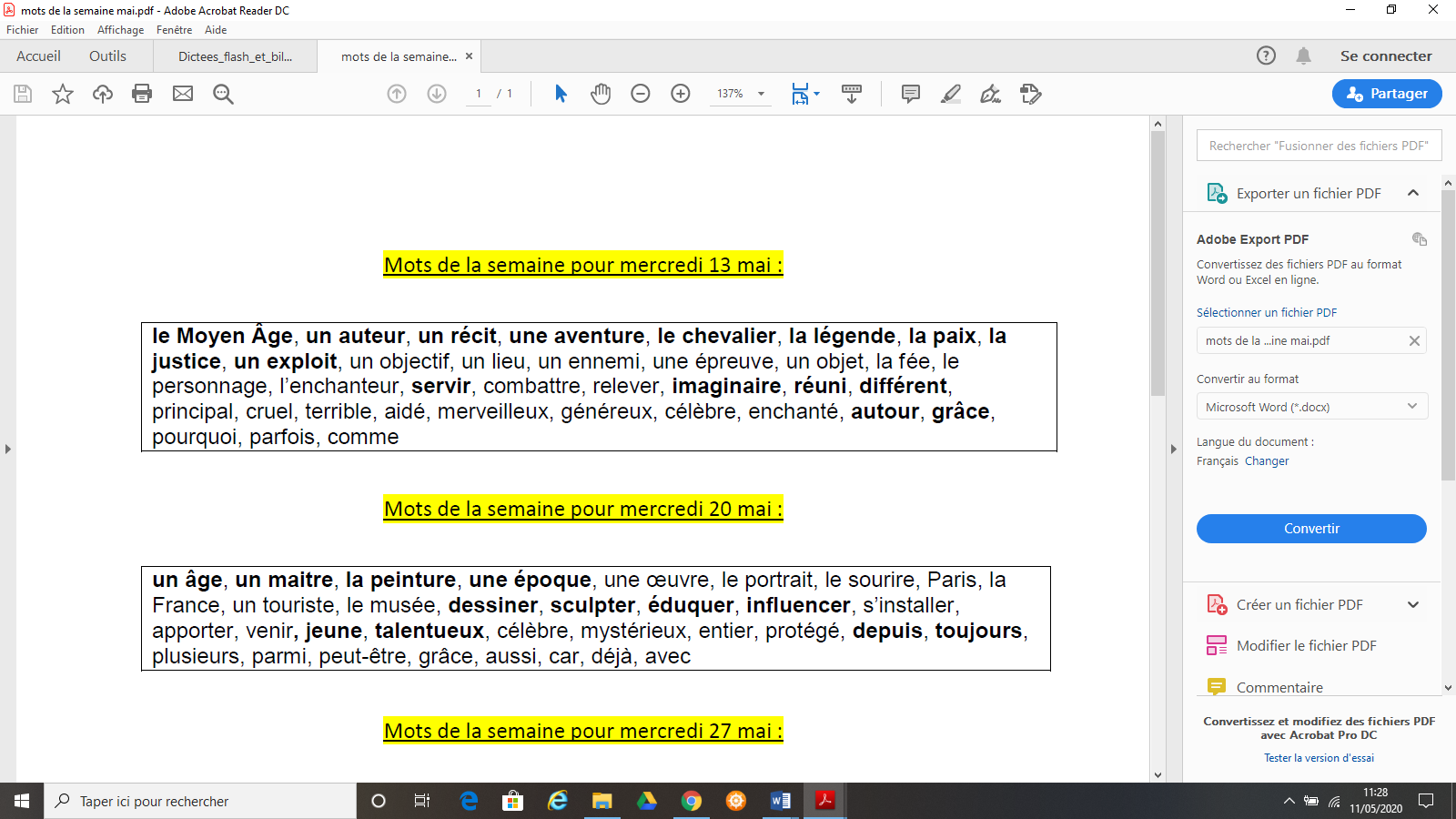 La légende arthurienne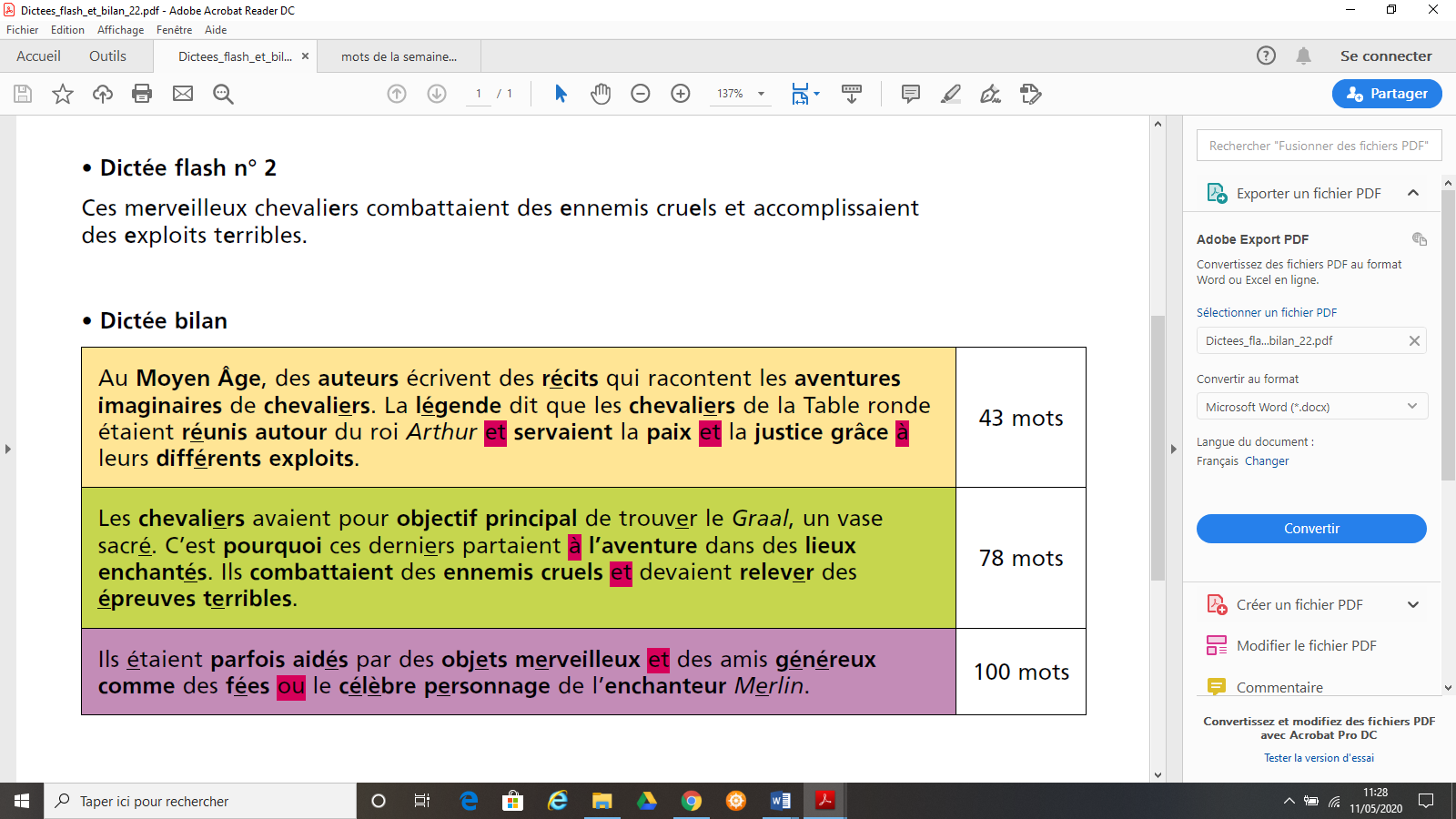 Cm18 360 148 + 4 259 001 = 12 619 14945 105 / 5 = 9 02136 417 x 93 = 3 386 781466 788 – 325 784 = 141 004Cm244 525 + 25 788 + 9 147 + 8 500 + 369 = 88 32956 428 / 7 =  8 061,142…361 458 x 425 = 153 619 650364 528 – 299 410 = 65 118 